ПРОЕКТ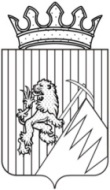 РЕШЕНИЕГУБАХИНСКОЙ ГОРОДСКОЙ ДУМЫI I СОЗЫВА       _________                                                                               № 	Статья 1Утвердить на 2018 год бюджет Губахинского городского округа (далее – бюджет городского округа)  по расходам в сумме 726 543 843  рубля, исходя из прогнозируемого объема доходов  710 779 640  рублей  с плановым дефицитом в сумме  15 764 203 рубля.Утвердить объем поступлений из источников внутреннего финансирования дефицита бюджета городского округа  в сумме  15 764 203     рублей. Утвердить объем межбюджетных трансфертов, получаемых из бюджета Пермского края  в сумме 450 145 300 рублей.	Статья 2Утвердить основные характеристики  бюджета городского округа  на 2019  год и на 2020 год:1)  прогнозируемый общий объем доходов бюджета  городского округа   на 2019 год в сумме   727 809 030 рублей и на 2020 год в сумме  743 352 220  рублей;2) общий объем расходов  бюджета городского округа на 2019 год в сумме   742 809 030 рублей, в том числе условно утвержденные расходы в сумме  8 957 388,4  рублей,  и на 2020  год в сумме  758 352 220 рублей, в том числе условно утвержденные расходы в сумме  18 170 691 рублей;3) плановый дефицит бюджета городского округа на 2019 год в сумме 15 000 000 рублей, на 2020 год 15 000 000 рублей;4)поступления из источников внутреннего финансирования дефицита бюджета городского округа на 2019 год в сумме 15 000 000 рублей, на 2020 год в сумме  15 000 000 рублей.5)объем межбюджетных трансфертов, получаемых из бюджета Пермского края на 2019 год в сумме 460 556 000 рублей и на 2020 год в сумме 472 123 400 рублей.Статья 3Утвердить перечень главных администраторов доходов бюджета городского округа согласно приложению  1  к настоящему  Решению.	Утвердить перечень главных администраторов источников финансирования дефицита бюджета городского округа  согласно приложению 2  к настоящему  Решению.В случае изменения состава и (или) функций главных администраторов доходов  или главных администраторов источников финансирования дефицита  бюджета Губахинского городского округа, а также изменения принципов назначения и присвоения структуры кодов классификации доходов и источников финансирования дефицита бюджетов Российской Федерации,  Финансовое управление администрации городского округа «Город Губаха» Пермского края (далее – финуправление) вправе вносить соответствующие изменения в перечень главных администраторов доходов бюджета городского округа   или главных администраторов источников финансирования дефицита бюджета городского округа, а также в состав закрепленных за ними кодов классификации доходов или источников финансирования дефицита бюджета.	Статья 4Утвердить распределение доходов бюджета городского округа по кодам поступлений в бюджет (группам, подгруппам, статьям, подстатьям классификации доходов бюджетов) на 2018 год согласно приложению 3 к настоящему Решению и на 2019-2020 годы согласно приложению 4 к настоящему Решению.	Статья 5Установить, что муниципальные  унитарные предприятия перечисляют 25% прибыли, остающейся после уплаты налогов и иных обязательных платежей, в доход бюджета городского округа в течение 60 дней со дня принятия решения балансовой комиссией администрации городского округа.Статья 61.Утвердить распределение бюджетных ассигнований по целевым статьям (муниципальным программам и непрограммным направлениям деятельности), группам видов  расходов классификации расходов бюджета на 2018 год согласно приложению 5 к настоящему Решению,  на 2019-2020 годы согласно приложению 6 к настоящему Решению.	Статья 7Утвердить ведомственную структуру расходов  бюджета городского округа  на 2018 год согласно приложению 7  к настоящему Решению, на 2019-2020  годы согласно приложению 8 к настоящему Решению.	Статья 8Утвердить общий объем бюджетных ассигнований на исполнение публичных нормативных обязательств в сумме 5 288 678,8 рублей на 2018 год,  в сумме  5 419 899,0  рублей на 2019 год, в сумме   5419 899 рублей на 2020 год.	Статья 9Утвердить оборотную кассовую наличность  бюджета Губахинского городского округа на 01.01.2019  года в сумме 18 800,0 тыс.рублей, на 01.01.2020  года в сумме 18 800,0 тыс.руб., на 01.01.2021  года в сумме 18 800,0 тыс.рублей.	Статья 10Установить объем резервного фонда  администрации города Губахи   на 2018 год  в размере 500 000 рублей, на 2019  год в размере    500 000  рублей, на 2020  год в размере  500 000  рублей.Статья 11Утвердить объем бюджетных ассигнований дорожного фонда Губахинского городского округа на 2018 год в сумме 31 244 962,6 рублей, на 2019 год в сумме 33 046 497,7 рублей, на 2020  год в сумме 32 918 397,0 рублей.Утвердить нормативы отчислений в дорожный фонд на 2018 год по земельному налогу в размере  36,6976 %.  	Статья 12Утвердить общий объём бюджетных ассигнований дорожного фонда и распределение средств дорожного фонда Губахинского городского округа на 2018 год согласно приложению 9 к настоящему Решению, на 2019 и 2020 годы согласно приложению 10 к настоящему Решению.Статья 13Утвердить общий объем бюджетных ассигнований, предусмотренных на строительство (реконструкцию) объектов общественной инфраструктуры муниципального значения, на 2018 год в сумме  18 340 770,0  рублей, на 2019 год в сумме 33 147 600,0 рублей, на 2020 год в сумме 31 921 900,0 рублей.	Статья 14	Установить, что получатель средств бюджета городского округа при заключении договоров (муниципальных контрактов) на поставку товаров, выполнение работ, оказание услуг вправе предусматривать авансовые платежи:в размере 100 процентов суммы договора (муниципального контракта) - по договорам (муниципальным контрактам) о поставке товаров на сумму до 100 тыс. рублей, об оказании услуг связи, об информационном обслуживании топливных карт, о приобретении программного обеспечения и прав на его использование на сумму до 100 тыс.рублей, о подписке на печатные издания, о приобретении горюче-смазочных материалов, авиа- и железнодорожных билетов, об обучении на курсах повышения квалификации и семинарах, об оплате проведения массовых экологических мероприятий, об оплате стоянок автотранспорта и найма жилых помещений, о проведении мероприятий и приобретении оборудования в рамках краевых и муниципальных целевых программ, если поставщик попадает под действие статьи 93 Федерального закона от 05.04.2013 № 44-ФЗ «О контрактной системе в сфере закупок товаров, работ, услуг для обеспечения государственных и муниципальных нужд», о приобретении путёвок на санаторно-курортное лечение, по договорам обязательного страхования гражданской ответственности владельцев транспортных средств, по договорам на публикацию в средствах массовой информации сведений в соответствии с законодательством Российской Федерации о государственной регистрацией юридических лиц, по договорам на строительство (реконструкцию) объектов общественной инфраструктуры регионального и местного значения в случае приобретения оборудования, стоимость которого составляет более 50% сметной стоимости объекта, входящего в сметы строек, по договорам поставке наркотических и психотропных лекарственных средств, по договорам за организацию семинаров, деловых поездок за пределы Российской Федерации, а также при оплате гонораров и оплате труда приглашенных специалистов (артисты, педагоги);- в размере до 30% суммы принятых бюджетных обязательств на текущий финансовый год по объекту – по договорам (муниципальным контрактам) на строительство (реконструкцию) объектов общественной инфраструктуры и автодорожного строительство местного значения;- в размере организационных взносов – по договорам на оказание услуг по участию в научных конференциях, мероприятиях федерального и регионального значения;- в размере до 30% суммы договора (муниципального контракта), если иное не  предусмотрено действующим законодательством, - по остальным договорам (муниципальным контрактам).Статья 151. Установить, что за счет средств бюджета Губахинского городского округа могут предоставляться субсидии юридическим лицам (за исключением субсидий государственным (муниципальным) учреждениям), индивидуальным предпринимателям, а также физическим лицам - производителям товаров, работ, услуг.2.Субсидии юридическим лицам (за исключением субсидий государственным (муниципальным) учреждениям), индивидуальным предпринимателям, а также физическим лицам - производителям товаров, работ, услуг предоставляются на безвозмездной и безвозвратной основе в целях возмещения недополученных доходов и (или) финансового обеспечения (возмещения) затрат в связи с производством (реализацией) товаров (за исключением подакцизных товаров, кроме автомобилей легковых и мотоциклов, винодельческих продуктов, произведенных из выращенного на территории Российской Федерации винограда), выполнением работ, оказанием услуг.3.Субсидии юридическим лицам (за исключением субсидий государственным (муниципальным) учреждениям), индивидуальным предпринимателям, а также физическим лицам - производителям товаров, работ, услуг предоставляются из местного бюджета  в случаях и порядке, предусмотренных настоящим решением о местном бюджете и принимаемыми в соответствии с ним муниципальными правовыми актами администрации города Губахи или актами уполномоченных ею органов местного самоуправления.4.Установить, что за счет средств бюджета городского округа могут предоставляться субсидии юридическим лицам (за исключением государственных (муниципальных) учреждений), индивидуальным предпринимателям, физическим лицам грантов в форме субсидий, в том числе предоставляемых на конкурсной основе.5.Порядок предоставления из бюджета городского округа субсидий, указанных в пункте 4 настоящей статьи, устанавливается муниципальными правовыми актами администрации города Губаха, если данный порядок не определен настоящим решением.	Статья 16	1. Установить, что за счет средств бюджета Губахинского городского округа могут предоставляться субсидии иным некоммерческим организациям, не являющимся государственными (муниципальными) учреждениями.2. Субсидии иным некоммерческим организациям, не являющимся государственными (муниципальными) учреждениями, предоставляются на основании договоров (соглашений) о предоставлении субсидии.	3. Установить, что за счет средств бюджета городского округа могут предоставляться субсидии некоммерческим организациям, не являющимся казенными учреждениями, грантов в форме субсидий, в том числе предоставляемых органами администрации города Губаха по результатам проводимых ими конкурсов.	4. Порядок определения объема и предоставления указанных субсидий из бюджета городского округа устанавливается муниципальными правовыми актами администрации города Губаха.	Статья 17	1. Установить, что за счет средств бюджета городского округа могут предоставляться субсидии муниципальным бюджетным и автономным учреждениям, муниципальным унитарным предприятиям на осуществление указанными учреждениями и предприятиями капитальных вложений в объекты капитального строительства муниципальной собственности или приобретение объектов недвижимого имущества в муниципальную собственность.	2. Принятие решений о предоставлении бюджетных ассигнований на осуществление за счет предусмотренных настоящей статьей субсидий из местного бюджета городского округа капитальных вложений в объекты муниципальной собственности и предоставление указанных субсидий осуществляются в порядках, установленных администрацией города Губаха.	Статья 18Установить, что уполномоченным органом на проведение выборов в Губахинском городском округе является Губахинская городская Дума.Статья 19Установить, что средства, поступающие во временное распоряжение органов местного самоуправления Губахинского городского округа и муниципальных казенных учреждений в соответствии с законодательными и иными правовыми актами Российской Федерации, Пермского края и  органов  местного самоуправления Губахинского городского округа, учитываются на отдельных лицевых счетах, открытых Отделе № 8 Управления Федерального казначейства по Пермскому краю в установленном им порядке. Статья 20	Предусмотреть  в расходах  бюджета Губахинского городского округа  средства на:	1) доведение средней заработной платы до уровня, установленного правовыми актами  Правительства Пермского края («дорожными картами») о поэтапном совершенствовании системы оплаты труда в муниципальных учреждениях  следующим категориям работников:	-педагогическим работникам муниципальных учреждений дополнительного образования детей;- работникам муниципальных учреждений культуры;2)увеличение фондов оплаты труда работников муниципальных казённых учреждений и нормативов затрат по оплате труда, входящих в стоимость муниципальных услуг, предоставляемых бюджетными и автономными учреждениями с 01.07.2018 года на 5,3 %, за исключением работников учреждений, для которых установлены настоящей статьей иные размеры увеличения фонда оплаты труда;3) увеличение (индексация) размеров окладов денежного содержания муниципальных служащих органов местного самоуправления и лиц, замещающих муниципальные должности, в Губахинском городском округе с 01.07.2018 года на 5,3 %.Статья 21Утвердить источники финансирования дефицита бюджета Губахинского городского округа  на 2018 год согласно приложению 11 к настоящему Решению, на 2019-2020 годы согласно приложению 12 к настоящему Решению.Статья 22Утвердить Программу муниципальных внутренних заимствований Губахинского городского округа на 2018  год согласно приложению 13  к настоящему Решению, на 2019-2020 годы согласно приложению 14 к настоящему Решению.Статья 23Установить Программу муниципальных гарантий на 2018 год  согласно приложению 15 к настоящему Решению, на 2019-2020 годы согласно приложению 16 к настоящему Решению.Статья 24Установить, что финуправление от имени Губахинского городского округа вправе привлекать кредиты кредитных организаций для покрытия дефицита бюджета городского округа.Установить предельный объем муниципального долга Губахинского городского округа на 2018  год в сумме  15 764 203,0 рублей, на 2019 год в сумме   15 000 000,0 рублей, на 2020  год в сумме 15 000 000,0 рублей.Установить верхний предел муниципального внутреннего долга на 01.01.2019 года в сумме  15 764 203,0 рублей, в том числе верхнего предела долга по муниципальным гарантиям Губахинского городского округа равному нулю.Установить верхний предел муниципального внутреннего долга на 01.01.2020 года в сумме  15 000 000,0 рублей, в том числе верхнего предела долга по муниципальным гарантиям  Губахинского городского округа равному нулю.Установить верхний предел муниципального внутреннего долга на 01.01.2021 года в сумме 15 000 000,0 рублей, в том числе верхнего предела долга по муниципальным гарантиям Губахинского городского округа  равному нулю.Установить объем расходов на обслуживание муниципального долга на 2018  год равным  2 952 192,0  рубля, на 2019 год в сумме  1 500 000,0 рублей, на 2020  год в сумме 1 500 000,0  рублей.Статья 25          Установить в соответствии с пунктом 8 статьи 217 Бюджетного кодекса Российской Федерации, статьи 30 «Положения о бюджетном процессе в Губахинском городском округе», утвержденном решением Губахинской городской Думы от 06.11.2014 № 214,  следующие основания для внесений    изменений в показатели сводной бюджетной росписи бюджета Губахинского городского округа, связанные с особенностями исполнения бюджета городского округа и (или) перераспределения бюджетных ассигнований между главными распорядителями средств  бюджета городского округа:1)направление остатков средств  бюджета городского округа не использованных на начало текущего финансового года, на расходы с сохранением целевого назначения бюджетных средств;2)увеличение бюджетных ассигнований по отдельным разделам, подразделам, целевым статьям и видам расходов бюджета за счет экономии по использованию в текущем финансовом году бюджетных ассигнований на оказание муниципальных услуг – в пределах общего объема бюджетных ассигнований, предусмотренных главному распорядителю бюджетных средств в текущем финансовом году на оказание муниципальных услуг при условии, что увеличение бюджетных ассигнований по соответствующим видам расходов не превышает 10%;3)при изменениях бюджетной классификации расходов бюджета без изменения целевого направления средств;4)перераспределение бюджетных ассигнований между кодами бюджетной классификации в целях получения субсидии из краевого бюджета на условиях софинансирования расходов на реализацию мероприятий, включенных в государственные программы Пермского края, без изменения целевого назначения;5)перераспределение бюджетных ассигнований между видами расходов на обеспечение деятельности органов местного самоуправления и казённых учреждений городского округа в случае оплаты (возврата) командировочных расходов, государственных пошлин, налогов, сборов, штрафов и пеней в соответствии с законодательством, а также выплаты денежной компенсации, предусмотренной при нарушении работодателем установленного срока соответственно выплаты заработной платы, оплаты отпуска, выплат при увольнении и других выплат, причитающихся работнику;6)перераспределение бюджетных ассигнований на проведение мероприятий в соответствии с нормативными правовыми актами администрации городского округа об утверждении муниципальных программ Губахинского городского округа без изменения целевого направления расходов;7)перераспределение бюджетных ассигнований между видами источников финансирования бюджета Губахинского городского округа в ходе исполнения бюджета в пределах общего объема бюджетных ассигнований по источникам финансирования дефицита бюджета, предусмотренных на соответствующий финансовый год;8)перераспределение бюджетных ассигнований с непрограммных мероприятий на мероприятия, финансируемые в рамках муниципальных программ, без изменения целевого направления расходов.Статья 26Установить, что расходы бюджета Губахинского городского округа могут быть увязаны с определенными доходами бюджета в части, касающейся:	безвозмездных поступлений от физических и юридических лиц, имеющих целевое назначение;	субсидий, субвенций, иных межбюджетных трансфертов, имеющих целевое назначение, в том числе их остатки, не использованные на начало текущего года;отдельных видов неналоговых доходов в соответствии с федеральным законодательством.      	Статья 27Настоящее Решение вступает в силу со дня его опубликования и распространяется на правоотношения, возникающие с 01 января 2018 года.Статья 28Настоящее Решение опубликовать на официальном сайте Губахинского городского округа.Статья 29Контроль за исполнением решения возложить на Главу города Губахи-главу администрации города Губахи  Н.В. Лазейкина. Председатель Губахинской городской Думы                                                         А.Н.МазловГлава города Губахи   -Глава администрации города Губахи                                            Н.В.ЛазейкинО бюджете Губахинского городского округа на 2018 год и на плановый период 2019 и 2020 годов